Carla Maples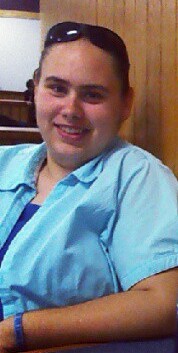 MSC Box 102674 					                     	                 (919) 450-7618Liberty University                                                                                              crmaples@liberty.edu 1971 University Blvd                                                                            www.facebook.com/crmaplesLynchburg, VA 24502“And he gave the apostles, the prophets, the evangelists, the shepherds and teachers, to equip the saints for the work of ministry, for building up the body of Christ, until we all attain to the unity of the faith and of the knowledge of the Son of God, to mature manhood, to the measure of the stature of the fullness of Christ, so that we may no longer be children, tossed to and fro by the waves and carried about by  every wind of doctrine, by human cunning, by craftiness in deceitful schemes. Rather, speaking the truth in love, we are to grow up in every way into him who is the head, into Christ.” Ephesians 4:11-15 (ESV).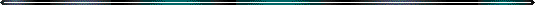 Education		B.S  in Individualized Studies: Worship and Youth Ministry, Liberty University, Lynchburg, VA, August 2009-PresentGPA: 3.85Dean’s List, 8 semestersAlpha Lambda Delta Honor Society MemberMinistry Experience		Women’s Bible Study, Lynchburg, VA August 2011-PresentLeading worship by choosing songs for a theme complete with scripture, prayer, teaching and responseTeaching lessons monthly	Student Ministries Intern, Fellowship Community Church,	Salem, VA June 2012-August 2012Built relationships with middle and high school studentsLead small groups for 8th grade girls and high school girls (all grades)Discipled a recent high school graduate, rising senior in high school, and a rising 9th graderCreated, organized and led the student praise band in rehearsals and in orders of worshipTaught on Wednesday nights and some Sunday mornings for middle school ministry	Church Intern, Gospel Community Church, 	Lynchburg, VA, August 2011-May 2012Organized and operated PowerPoint for church services Delegated tasks to others in preparing the sanctuary for service in addition to setting upCollaborated with other leaders, including the worship pastor and pastor to ensure structure, balance and excellence Community Service		Joshua’s Hands Fall Festival 					Waterford, VA, October 2012, October  2011Donated more than 40 hours of volunteer service throughout three daysSetting up, painting, cleaning, organizing games, crafts, and decorationsCustomer service and hospitality at the store and welcome tableWas in charge of working various festival games with childrenOffice of Student Leadership Prayer LeaderLiberty University, Lynchburg, VAMay 2010-May 2011Personally discipled and was spiritually responsible for five girls on my dorm hallPrepared, studied, and taught weekly Bible lessonsParticipated in Leadership meetings, training and devotionals Lead worship for special events and in prayer groupsMinistry Philosophy:	I believe that worship is a lifestyle and not just a service or hour on Sunday. God calls us as Christians to worship Him because He is holy and worthy to receive praise (Psalm 145:3). Worship of God is reflecting the glory of God back to Him in response for all He is, what He has done, who He is, and what He will do. Personal private worship is important to the believer in order to have an intimate relationship with their Creator, but their corporate worship with fellow believers should be pure worship out of an overflow of their private worship of God. The Bible is the saving Word of Christ and should be the central focus of any worship leading, service or teaching. The ultimate act of worship, is the sacrifice and surrender of our lives to His will, to be completely used by Him. 	Students are vital to the development of the church. Student ministry is of high importance as they have the greatest impact on the biggest mission field: their schools. The typical student has only a six-year window in which they can be reached with the Gospel of Christ. It is the youth worker and youth pastor’s job to equip them to maturity in Christ (Eph. 4:11-15). This growth comes from Biblical teaching, worship and fellowship with other believers.   Call to Ministry	In the summer of 2006 during a summer camp, God started to lay on my heart youth ministry and worship and being a leader in both. It was not until January 2008 during a David Nasser message about going into ministry, that I stood up and dedicated my life to ministry and accepted the call God had started to craft in my life. In April 2008, God confirmed His calling when I came to the Center For Worship at Liberty University for a visit. He has refined me every step of the way since and has given me amazing opportunities to lead in youth and worship. Spiritual Gifts			ExhortationAdministration TeachingSpecial Interests			Writing poetry, songs, and blogs					Reading books					Playing and watching softball